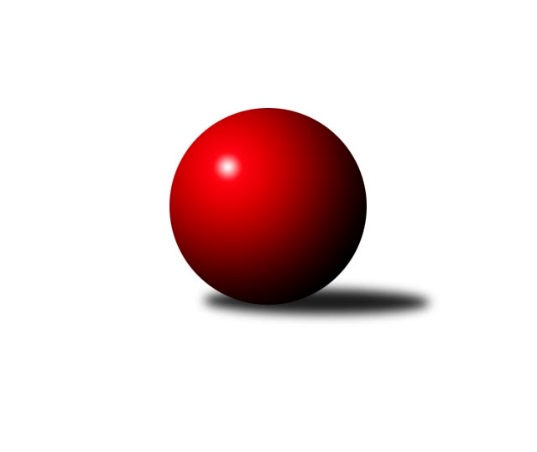 Č.17Ročník 2008/2009	7.3.2009Nejlepšího výkonu v tomto kole: 3338 dosáhlo družstvo: TJ Rostex Vyškov ˝A˝3. KLM C 2008/2009Výsledky 17. kolaSouhrnný přehled výsledků:TJ  Krnov ˝A˝	- TJ Spartak Přerov ˝B˝	5:3	3225:3172	13.5:10.5	7.3.TJ Rostex Vyškov ˝A˝	- TJ Sokol Michálkovice ˝A˝	7:1	3338:3184	14.5:9.5	7.3.TJ Sokol KARE Luhačovice ˝B˝	- SKK Jeseník ˝A˝	5:3	3292:3245	13.0:11.0	7.3.SK Camo Slavičín ˝A˝	- TJ Opava ˝B˝	4:4	3236:3187	14.0:10.0	7.3.TJ Zbrojovka Vsetín ˝A˝	- HKK Olomouc ˝B˝	3:5	3057:3060	10.0:14.0	7.3.KK Zábřeh ˝B˝	- TJ Horní Benešov ˝A˝	1:7	3199:3251	11.0:13.0	7.3.Tabulka družstev:	1.	TJ Rostex Vyškov ˝A˝	17	14	0	3	95.0 : 41.0 	239.0 : 169.0 	 3245	28	2.	SK Camo Slavičín ˝A˝	17	13	2	2	92.0 : 44.0 	241.5 : 166.5 	 3255	28	3.	KK Zábřeh ˝B˝	17	12	0	5	84.0 : 52.0 	220.5 : 187.5 	 3219	24	4.	SKK Jeseník ˝A˝	17	9	3	5	73.5 : 62.5 	208.0 : 200.0 	 3138	21	5.	TJ Horní Benešov ˝A˝	17	9	2	6	73.5 : 62.5 	213.5 : 194.5 	 3149	20	6.	TJ Sokol Michálkovice ˝A˝	17	8	0	9	59.0 : 77.0 	184.5 : 223.5 	 3098	16	7.	TJ Sokol KARE Luhačovice ˝B˝	17	7	1	9	64.0 : 72.0 	191.5 : 216.5 	 3119	15	8.	TJ  Krnov ˝A˝	17	6	1	10	58.0 : 78.0 	188.5 : 219.5 	 3088	13	9.	TJ Opava ˝B˝	17	5	3	9	57.0 : 79.0 	190.5 : 217.5 	 3121	13	10.	TJ Spartak Přerov ˝B˝	17	5	2	10	59.0 : 77.0 	192.5 : 215.5 	 3133	12	11.	HKK Olomouc ˝B˝	17	5	0	12	59.0 : 77.0 	203.5 : 204.5 	 3117	10	12.	TJ Zbrojovka Vsetín ˝A˝	17	2	0	15	42.0 : 94.0 	174.5 : 233.5 	 3030	4Podrobné výsledky kola:	 TJ  Krnov ˝A˝	3225	5:3	3172	TJ Spartak Přerov ˝B˝	Bedřich Pluhař	129 	 136 	 115 	129	509 	 2:2 	 519 	 131	125 	 144	119	Petr Vácha	Martin Koraba	136 	 146 	 136 	144	562 	 3:1 	 532 	 128	131 	 138	135	Stanislav Beňa st.	Štefan Šatek	131 	 114 	 147 	121	513 	 1.5:2.5 	 540 	 146	132 	 141	121	Vladimír Mánek	Václav Eichler	147 	 131 	 131 	131	540 	 3:1 	 517 	 139	128 	 132	118	Jakub Pleban	Přemysl Žáček	126 	 158 	 130 	155	569 	 4:0 	 500 	 123	131 	 117	129	Jiří Divila st.	Jiří Jedlička	138 	 143 	 121 	130	532 	 0:4 	 564 	 148	148 	 132	136	Milan Kandarozhodčí: Nejlepší výkon utkání: 569 - Přemysl Žáček	 TJ Rostex Vyškov ˝A˝	3338	7:1	3184	TJ Sokol Michálkovice ˝A˝	Petr Pevný	136 	 152 	 148 	153	589 	 3:1 	 504 	 103	134 	 159	108	Michal Zych	Zdeněk Machala	136 	 131 	 145 	113	525 	 1.5:2.5 	 544 	 142	131 	 134	137	Petr Řepecký	Miroslav Němec	138 	 146 	 132 	153	569 	 2:2 	 556 	 139	144 	 142	131	Pavel Čech	Jan Večerka	132 	 144 	 151 	117	544 	 2:2 	 543 	 153	133 	 135	122	Josef Linhart	Milan Svačina	154 	 147 	 123 	132	556 	 4:0 	 505 	 128	131 	 116	130	Václav Hrejzek	Kamil Bednář	134 	 129 	 138 	154	555 	 2:2 	 532 	 120	136 	 144	132	Josef Jurášekrozhodčí: Nejlepší výkon utkání: 589 - Petr Pevný	 TJ Sokol KARE Luhačovice ˝B˝	3292	5:3	3245	SKK Jeseník ˝A˝	Jiří Konečný	139 	 159 	 127 	138	563 	 1:3 	 563 	 148	116 	 157	142	Zdeněk Janoud	Milan Žáček	146 	 142 	 141 	150	579 	 3:1 	 530 	 122	130 	 149	129	Jiří Vrba	Miroslav Hubáček	119 	 135 	 134 	129	517 	 1:3 	 547 	 134	137 	 127	149	Michal Smejkal	Alois Valášek	130 	 126 	 153 	138	547 	 1:3 	 577 	 143	149 	 139	146	Václav Smejkal	Jiří Martinů	135 	 135 	 145 	133	548 	 4:0 	 526 	 134	131 	 144	117	Petr Šulák	Ladislav Daněk	140 	 135 	 148 	115	538 	 3:1 	 502 	 123	132 	 122	125	Jiří Vrba *1rozhodčí: střídání: *1 od 91. hodu Petr  Šulák ml.Nejlepší výkon utkání: 579 - Milan Žáček	 SK Camo Slavičín ˝A˝	3236	4:4	3187	TJ Opava ˝B˝	František Novák	145 	 123 	 135 	137	540 	 1:3 	 537 	 129	127 	 140	141	Petr Wolf	Tomáš Polášek	136 	 141 	 145 	153	575 	 4:0 	 518 	 132	125 	 124	137	Petr Bracek	Karel Ivaniš	129 	 131 	 123 	128	511 	 2:2 	 519 	 122	138 	 136	123	Pavel Hendrych	Libor Pekárek ml.	119 	 146 	 138 	129	532 	 2:2 	 545 	 139	129 	 151	126	Aleš Staněk	Pavel Sláma	134 	 145 	 140 	148	567 	 4:0 	 510 	 120	128 	 121	141	Rudolf Haim	Pavel Pekárek	120 	 135 	 124 	132	511 	 1:3 	 558 	 144	132 	 145	137	Pavel Kovalčíkrozhodčí: Nejlepší výkon utkání: 575 - Tomáš Polášek	 TJ Zbrojovka Vsetín ˝A˝	3057	3:5	3060	HKK Olomouc ˝B˝	Jiří Dolák	134 	 128 	 137 	131	530 	 2:2 	 531 	 125	132 	 133	141	Leopold Jašek	Jaroslav Pokorný	137 	 126 	 118 	113	494 	 2:2 	 485 	 129	108 	 128	120	Vladimír Kopp	Miroslav Kubík	124 	 132 	 140 	128	524 	 2:2 	 503 	 127	137 	 116	123	Jiří Kropáč	Ivan Riedel	122 	 121 	 123 	126	492 	 1:3 	 495 	 125	126 	 113	131	Jan Tögel	Tomáš Hambálek	147 	 148 	 123 	109	527 	 2:2 	 520 	 120	121 	 141	138	Josef Šrámek	Milan Bělíček	132 	 119 	 110 	129	490 	 1:3 	 526 	 143	116 	 127	140	Milan Sekaninarozhodčí: Nejlepší výkon utkání: 531 - Leopold Jašek	 KK Zábřeh ˝B˝	3199	1:7	3251	TJ Horní Benešov ˝A˝	Michal Weinlich	122 	 155 	 117 	137	531 	 1:3 	 553 	 124	143 	 126	160	Kamil Kovařík	Tomáš Sádecký	127 	 141 	 153 	126	547 	 1:3 	 554 	 133	148 	 129	144	Vlastimil Skopalík	Milan Šula	133 	 133 	 134 	120	520 	 2:2 	 524 	 142	120 	 132	130	Bohuslav Čuba	Josef Karafiát	150 	 148 	 133 	127	558 	 4:0 	 534 	 149	142 	 119	124	Petr Kozák	Václav Ondruch	141 	 130 	 145 	118	534 	 2:2 	 539 	 151	135 	 137	116	Martin Bilíček	Martin Bieberle	141 	 125 	 121 	122	509 	 1:3 	 547 	 136	128 	 147	136	Miroslav Petřek ml.rozhodčí: Nejlepší výkon utkání: 558 - Josef KarafiátPořadí jednotlivců:	jméno hráče	družstvo	celkem	plné	dorážka	chyby	poměr kuž.	Maximum	1.	Martin Bieberle 	KK Zábřeh ˝B˝	556.41	361.7	194.7	3.3	9/9	(614)	2.	Pavel Sláma 	SK Camo Slavičín ˝A˝	553.54	361.9	191.7	3.2	8/9	(594)	3.	Petr Pevný 	TJ Rostex Vyškov ˝A˝	552.74	366.6	186.2	2.4	9/9	(619)	4.	Tomáš Polášek 	SK Camo Slavičín ˝A˝	551.09	366.4	184.7	2.9	9/9	(607)	5.	Libor Pekárek ml. 	SK Camo Slavičín ˝A˝	549.99	368.0	182.0	3.1	8/9	(603)	6.	Kamil Bednář 	TJ Rostex Vyškov ˝A˝	549.13	367.5	181.6	2.9	9/9	(621)	7.	Václav Smejkal 	SKK Jeseník ˝A˝	545.95	363.0	182.9	2.1	10/10	(592)	8.	Karel Ivaniš 	SK Camo Slavičín ˝A˝	542.14	359.6	182.5	3.5	7/9	(588)	9.	Pavel Pekárek 	SK Camo Slavičín ˝A˝	541.81	363.8	178.0	3.8	9/9	(626)	10.	Michal Smejkal 	SKK Jeseník ˝A˝	541.54	353.3	188.3	2.0	10/10	(606)	11.	Milan Svačina 	TJ Rostex Vyškov ˝A˝	538.41	366.6	171.8	5.1	7/9	(585)	12.	Vlastimil Červenka 	TJ Sokol KARE Luhačovice ˝B˝	537.71	362.8	175.0	3.8	8/9	(584)	13.	Kamil Kovařík 	TJ Horní Benešov ˝A˝	537.40	361.1	176.3	4.1	9/10	(574)	14.	Miroslav Němec 	TJ Rostex Vyškov ˝A˝	537.30	358.5	178.8	3.5	9/9	(594)	15.	Martin Bilíček 	TJ Horní Benešov ˝A˝	536.69	361.0	175.7	3.8	9/10	(553)	16.	Bedřich Pluhař 	TJ  Krnov ˝A˝	535.65	360.6	175.1	4.5	7/9	(571)	17.	Václav Ondruch 	KK Zábřeh ˝B˝	534.99	361.6	173.4	4.0	9/9	(591)	18.	Milan Šula 	KK Zábřeh ˝B˝	534.93	354.4	180.5	4.3	9/9	(565)	19.	Josef Karafiát 	KK Zábřeh ˝B˝	534.40	364.9	169.5	5.6	7/9	(558)	20.	Jan Večerka 	TJ Rostex Vyškov ˝A˝	533.86	352.6	181.2	4.5	6/9	(561)	21.	Jiří Kropáč 	HKK Olomouc ˝B˝	533.23	355.5	177.7	4.4	8/10	(582)	22.	Josef Šrámek 	HKK Olomouc ˝B˝	532.81	352.4	180.4	4.3	9/10	(570)	23.	František Novák 	SK Camo Slavičín ˝A˝	532.17	353.0	179.2	4.1	6/9	(579)	24.	Petr Řepecký 	TJ Sokol Michálkovice ˝A˝	531.03	350.9	180.1	2.3	10/10	(562)	25.	Jiří Martinů 	TJ Sokol KARE Luhačovice ˝B˝	530.96	351.1	179.9	3.5	7/9	(606)	26.	Vladimír Peter 	TJ Opava ˝B˝	530.81	362.3	168.5	5.4	7/10	(580)	27.	Vlastimil Skopalík 	TJ Horní Benešov ˝A˝	530.03	359.4	170.6	3.7	10/10	(593)	28.	Pavel Kovalčík 	TJ Opava ˝B˝	529.00	352.6	176.4	5.0	10/10	(584)	29.	Vladimír Kopp 	HKK Olomouc ˝B˝	527.14	349.1	178.0	4.7	7/10	(588)	30.	Milan Kanda 	TJ Spartak Přerov ˝B˝	525.74	352.3	173.4	3.0	10/10	(609)	31.	Jakub Pleban 	TJ Spartak Přerov ˝B˝	525.00	353.9	171.1	4.7	7/10	(570)	32.	Libor Pekárek 	SK Camo Slavičín ˝A˝	525.00	359.4	165.6	5.6	7/9	(559)	33.	Josef Jurášek 	TJ Sokol Michálkovice ˝A˝	524.30	350.6	173.6	6.2	9/10	(570)	34.	Zdeněk Malaník 	TJ Sokol KARE Luhačovice ˝B˝	524.00	352.0	172.0	6.4	6/9	(579)	35.	Jan Tögel 	HKK Olomouc ˝B˝	523.38	352.3	171.0	4.0	10/10	(598)	36.	Přemysl Žáček 	TJ  Krnov ˝A˝	523.31	349.0	174.3	5.0	9/9	(569)	37.	Břetislav Adamec 	TJ Zbrojovka Vsetín ˝A˝	522.32	349.2	173.1	4.6	7/9	(560)	38.	Tomáš Sádecký 	KK Zábřeh ˝B˝	520.83	356.9	163.9	8.1	9/9	(581)	39.	Petr Kozák 	TJ Horní Benešov ˝A˝	520.23	349.2	171.1	4.4	10/10	(570)	40.	Jiří Divila st. 	TJ Spartak Přerov ˝B˝	520.00	351.6	168.4	4.8	9/10	(567)	41.	Josef Linhart 	TJ Sokol Michálkovice ˝A˝	519.21	349.7	169.5	3.5	10/10	(543)	42.	Milan Sekanina 	HKK Olomouc ˝B˝	519.12	353.2	165.9	6.7	10/10	(567)	43.	Leopold Jašek 	HKK Olomouc ˝B˝	519.11	346.1	173.0	4.2	9/10	(571)	44.	Tomáš Hambálek 	TJ Zbrojovka Vsetín ˝A˝	519.06	352.4	166.7	5.9	9/9	(545)	45.	Miroslav Petřek  ml.	TJ Horní Benešov ˝A˝	518.34	350.5	167.8	4.4	10/10	(570)	46.	Vlastimil Kotrla 	TJ  Krnov ˝A˝	518.25	350.0	168.3	5.6	9/9	(545)	47.	Bohuslav Čuba 	TJ Horní Benešov ˝A˝	518.11	345.2	172.9	5.2	10/10	(586)	48.	Vojtěch Venclík 	TJ Spartak Přerov ˝B˝	517.71	350.3	167.4	4.1	7/10	(575)	49.	Štefan Šatek 	TJ  Krnov ˝A˝	515.95	357.6	158.3	5.6	8/9	(543)	50.	Stanislav Beňa  st.	TJ Spartak Přerov ˝B˝	515.89	346.8	169.1	4.9	7/10	(583)	51.	Jakub Smejkal 	SKK Jeseník ˝A˝	515.67	349.6	166.1	5.6	9/10	(572)	52.	Václav Eichler 	TJ  Krnov ˝A˝	515.54	349.4	166.2	5.6	7/9	(550)	53.	Tomáš Rechtoris 	TJ Sokol Michálkovice ˝A˝	515.35	348.4	167.0	6.6	9/10	(537)	54.	Pavel Hendrych 	TJ Opava ˝B˝	513.68	349.0	164.7	4.1	8/10	(538)	55.	Petr Bracek 	TJ Opava ˝B˝	512.55	348.2	164.4	6.4	8/10	(583)	56.	Rudolf Haim 	TJ Opava ˝B˝	512.52	349.3	163.3	5.0	10/10	(562)	57.	Ladislav Daněk 	TJ Sokol KARE Luhačovice ˝B˝	511.27	349.0	162.3	6.8	8/9	(569)	58.	Jiří Vrba 	SKK Jeseník ˝A˝	510.95	352.0	158.9	5.4	7/10	(569)	59.	Jiří Jedlička 	TJ  Krnov ˝A˝	510.07	351.2	158.9	8.4	9/9	(571)	60.	Václav Kupka 	KK Zábřeh ˝B˝	509.29	346.8	162.5	5.3	6/9	(572)	61.	Petr Šulák 	SKK Jeseník ˝A˝	509.09	344.7	164.4	6.1	10/10	(547)	62.	Miroslav Kubík 	TJ Zbrojovka Vsetín ˝A˝	507.14	348.7	158.5	7.3	9/9	(560)	63.	Milan Bělíček 	TJ Zbrojovka Vsetín ˝A˝	506.25	348.2	158.1	7.1	8/9	(567)	64.	Václav Hrejzek 	TJ Sokol Michálkovice ˝A˝	506.00	347.2	158.8	6.8	10/10	(547)	65.	Jiří Konečný 	TJ Sokol KARE Luhačovice ˝B˝	505.63	348.6	157.1	7.1	9/9	(563)	66.	Pavel Čech 	TJ Sokol Michálkovice ˝A˝	505.23	350.5	154.8	5.9	8/10	(556)	67.	Ivan Riedel 	TJ Zbrojovka Vsetín ˝A˝	492.90	346.3	146.6	9.3	9/9	(528)	68.	Lukáš Mišun 	TJ Zbrojovka Vsetín ˝A˝	491.94	339.2	152.8	9.4	6/9	(517)	69.	Svatopluk Hopjan 	HKK Olomouc ˝B˝	481.31	333.1	148.2	8.5	7/10	(535)		Václav Mazur 	TJ Spartak Přerov ˝B˝	592.25	379.8	212.5	1.5	2/10	(607)		Jiří  Trávniček 	TJ Rostex Vyškov ˝A˝	592.00	365.0	227.0	3.0	1/9	(592)		Michal Weinlich 	KK Zábřeh ˝B˝	569.45	365.1	204.4	3.4	4/9	(607)		Dalibor Matyáš 	TJ Spartak Přerov ˝B˝	558.75	364.8	194.0	3.8	2/10	(574)		Zdeněk Černý 	TJ Horní Benešov ˝A˝	556.00	375.0	181.0	3.0	1/10	(556)		Marek  Navrátil 	TJ Spartak Přerov ˝B˝	550.00	378.0	172.0	5.0	1/10	(550)		Jiří Trávníček 	TJ Rostex Vyškov ˝A˝	549.70	353.2	196.5	2.9	5/9	(591)		Martin Koraba 	TJ  Krnov ˝A˝	549.50	354.0	195.5	5.5	1/9	(562)		Alois Valášek 	TJ Sokol KARE Luhačovice ˝B˝	548.50	374.1	174.4	3.8	2/9	(566)		Jiří Chrastina 	TJ Rostex Vyškov ˝A˝	548.00	357.0	191.0	1.0	1/9	(548)		Jiří Vícha 	TJ Opava ˝B˝	547.72	372.9	174.8	3.2	5/10	(580)		Ondřej Pospíšil 	KK Zábřeh ˝B˝	546.50	367.8	178.7	3.3	3/9	(563)		Karel Máčalík 	TJ Sokol KARE Luhačovice ˝B˝	542.50	370.0	172.5	6.5	2/9	(550)		Vladimír Mánek 	TJ Spartak Přerov ˝B˝	541.00	355.5	185.5	1.5	2/10	(542)		Zdeněk Machala 	TJ Rostex Vyškov ˝A˝	539.25	365.3	174.0	2.7	4/9	(558)		Petr Vácha 	TJ Spartak Přerov ˝B˝	538.00	369.0	169.0	4.0	2/10	(557)		Zdeněk Janoud 	SKK Jeseník ˝A˝	537.67	356.3	181.3	8.0	3/10	(563)		Josef Němec 	TJ Opava ˝B˝	536.00	364.0	172.0	4.0	1/10	(536)		Jiří Kryl 	TJ Spartak Přerov ˝B˝	531.63	350.1	181.5	4.5	4/10	(589)		Miroslav Poledník 	TJ Rostex Vyškov ˝A˝	530.50	353.5	177.0	2.5	2/9	(542)		Jiří Vrba 	SKK Jeseník ˝A˝	530.00	356.0	174.0	4.0	1/10	(530)		Rostislav  Cundrla 	SKK Jeseník ˝A˝	530.00	368.5	161.5	4.0	2/10	(535)		Miroslav Hubáček 	TJ Sokol KARE Luhačovice ˝B˝	529.75	354.6	175.2	4.5	4/9	(590)		Aleš Staněk 	TJ Opava ˝B˝	528.17	369.7	158.5	6.0	3/10	(545)		Milan Žáček 	TJ Sokol KARE Luhačovice ˝B˝	525.57	356.4	169.1	5.3	5/9	(579)		Petr Wolf 	TJ Opava ˝B˝	525.50	359.5	166.0	4.0	2/10	(537)		Vladimír Sedláček 	TJ Spartak Přerov ˝B˝	522.00	366.0	156.0	12.0	1/10	(522)		Petr Kudláček 	TJ Sokol KARE Luhačovice ˝B˝	521.32	354.1	167.2	5.7	5/9	(631)		Vladislav Pečinka 	TJ Horní Benešov ˝A˝	521.00	354.0	167.0	10.0	1/10	(521)		Michal Vavrák 	TJ Horní Benešov ˝A˝	519.00	354.0	165.0	8.0	1/10	(519)		Jiří Divila ml. 	TJ Spartak Přerov ˝B˝	515.44	350.0	165.4	3.1	5/10	(545)		Petr Maier 	TJ Spartak Přerov ˝B˝	513.50	340.0	173.5	5.5	2/10	(549)		Jiří Dolák 	TJ Zbrojovka Vsetín ˝A˝	512.25	344.0	168.3	4.0	2/9	(530)		Martin Weiss 	TJ Opava ˝B˝	509.10	353.9	155.2	8.3	6/10	(542)		Miroslav Hvozdenský 	TJ Sokol KARE Luhačovice ˝B˝	505.50	358.5	147.0	6.5	2/9	(518)		Jiří Fárek 	SKK Jeseník ˝A˝	505.39	347.0	158.4	7.5	6/10	(542)		Petr Babák 	TJ Zbrojovka Vsetín ˝A˝	505.00	361.5	143.5	5.3	2/9	(516)		Petr Matuška 	TJ Rostex Vyškov ˝A˝	504.50	352.0	152.5	6.3	4/9	(537)		Michal Zych 	TJ Sokol Michálkovice ˝A˝	502.80	333.2	169.6	6.7	5/10	(534)		Kamil Kubeša 	TJ Horní Benešov ˝A˝	500.50	341.0	159.5	6.0	2/10	(524)		Vladimír Sedláček 	TJ Spartak Přerov ˝B˝	500.00	346.5	153.5	7.5	4/10	(519)		Josef Sitta st. 	KK Zábřeh ˝B˝	500.00	350.0	150.0	9.0	1/9	(500)		Zdeněk Okleštěk 	HKK Olomouc ˝B˝	499.50	349.0	150.5	6.5	2/10	(518)		Milan Jahn 	TJ Opava ˝B˝	497.00	343.0	154.0	3.0	1/10	(497)		Petr Bařinka 	SK Camo Slavičín ˝A˝	496.00	357.0	139.0	5.0	1/9	(496)		Zoltán Bagári 	TJ Zbrojovka Vsetín ˝A˝	494.00	345.0	149.0	12.0	1/9	(494)		Jaroslav Pokorný 	TJ Zbrojovka Vsetín ˝A˝	494.00	349.7	144.3	6.7	3/9	(520)		Petr Schwalbe 	TJ Opava ˝B˝	493.50	342.5	151.0	9.0	2/10	(515)		Miroslav Setinský 	SKK Jeseník ˝A˝	491.00	329.0	162.0	9.0	1/10	(491)		Vlastimil Kancner 	TJ Zbrojovka Vsetín ˝A˝	486.00	319.0	167.0	7.0	1/9	(486)		Petr Dankovič 	TJ Horní Benešov ˝A˝	479.00	341.0	138.0	6.0	1/10	(479)		Stanislav Máčala 	TJ Opava ˝B˝	466.00	334.0	132.0	12.0	1/10	(466)		František Vícha 	TJ  Krnov ˝A˝	465.00	314.5	150.5	8.5	2/9	(480)		Jan Zych 	TJ Sokol Michálkovice ˝A˝	456.50	314.0	142.5	6.0	1/10	(467)		Petr Jurášek 	TJ Sokol Michálkovice ˝A˝	456.50	324.0	132.5	7.5	1/10	(478)		Petr Riedel 	TJ Zbrojovka Vsetín ˝A˝	437.00	327.0	110.0	16.0	1/9	(437)Sportovně technické informace:Starty náhradníků:registrační číslo	jméno a příjmení 	datum startu 	družstvo	číslo startu
Hráči dopsaní na soupisku:registrační číslo	jméno a příjmení 	datum startu 	družstvo	Program dalšího kola:18. kolo21.3.2009	so	9:00	HKK Olomouc ˝B˝ - SK Camo Slavičín ˝A˝	21.3.2009	so	9:00	TJ Spartak Přerov ˝B˝ - TJ Sokol KARE Luhačovice ˝B˝	21.3.2009	so	10:00	SKK Jeseník ˝A˝ - TJ Rostex Vyškov ˝A˝	21.3.2009	so	10:00	TJ Horní Benešov ˝A˝ - TJ Zbrojovka Vsetín ˝A˝	21.3.2009	so	13:00	TJ Sokol Michálkovice ˝A˝ - KK Zábřeh ˝B˝	21.3.2009	so	14:00	TJ Opava ˝B˝ - TJ  Krnov ˝A˝	Nejlepší šestka kola - absolutněNejlepší šestka kola - absolutněNejlepší šestka kola - absolutněNejlepší šestka kola - absolutněNejlepší šestka kola - dle průměru kuželenNejlepší šestka kola - dle průměru kuželenNejlepší šestka kola - dle průměru kuželenNejlepší šestka kola - dle průměru kuželenNejlepší šestka kola - dle průměru kuželenPočetJménoNázev týmuVýkonPočetJménoNázev týmuPrůměr (%)Výkon8xPetr PevnýVyškov A5895xTomáš PolášekSlavičín A109.565752xMilan ŽáčekLuhačovice B5792xPřemysl ŽáčekKrnov A108.435693xVáclav SmejkalJeseník A5774xPavel SlámaSlavičín A108.035674xTomáš PolášekSlavičín A5755xMilan KandaSp.Přerov B107.485642xPřemysl ŽáčekKrnov A5691xMartin KorabaKrnov A107.15626xMiroslav NěmecVyškov A5695xPetr PevnýVyškov A106.57589